Памятка для родителей «Безопасность ребенка в быту»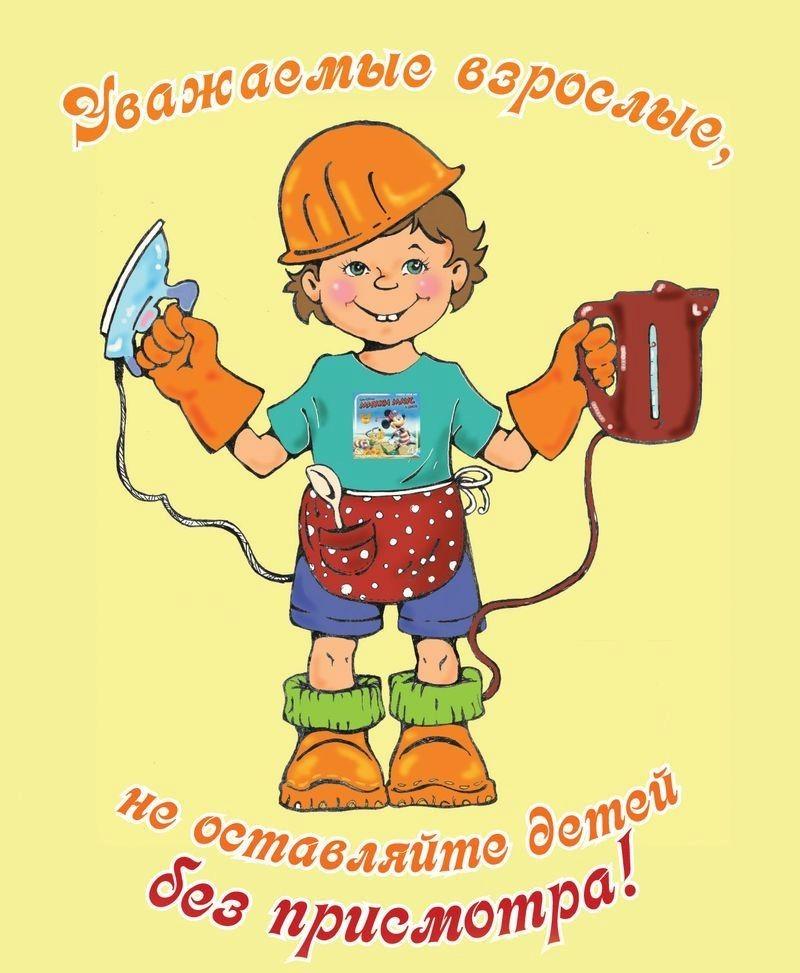 Дорогие родители! Лучший  способ  повысить  личную  безопасность  и  безопасность  окружающих - это  не  создавать  экстремальные ситуации, а  в случае их возникновения (независимо от причин) эффективно им противодействовать,  уметь оказать помощь себе и другим.Безопасность  ребенка  является основным  звеном  в  комплексе воспитания ребенка.Необходимо  предпринимать  меры предосторожности от получения ребенком травмы, потому  что дети в возрасте  до  7  лет проявляют большой  интерес  к окружающим их предметам, в частности электроприборам, аудио и видео технике и взрывоопасным предметам.За 6,5 месяцев 2019 года ОГБУЗ Аларская РБ зафиксировано 10 случаев термических ожогов у детей различной степени тяжести. 3 ребенка погибло. По сравнению с прошлым годом количество ожогов у детей увеличилось более чем в 3 раза (за 6 месяцев 2018 - 3 случая).Вы обязаны обеспечить безопасность вашего  дома  (кухни, ванной комнаты, спальни, зала и т. д.)!Ребенок дошкольного возраста и младшего школьного возраста должен  находиться  под  присмотром  взрослых . Не оставляйте ребенка одного, без присмотра взрослых!Изолируйте от ребенка спички, острые, легко бьющиеся и легковоспламеняющиесяПредметы,  лекарства  и  медицинские препараты (таблетки,  растворы,мази),  средства  для  мытья  посуды  и  уборки  помещения.  Они  могут  вызвать раздражение слизистой глаз, ожоги поверхности кожи, отравление.Следите  за  тем,  чтобы  ваш  ребенок был  под  присмотром,  ухожен, одет,накормлен  и  вместе с вами познавал  мир  через  окружающие  егопредметы,  а  не самостоятельно, через травматизм и опасность жизнедеятельности!Источники потенциальной опасности для детей:Предметы,  которыми  ребенку  категорически  запрещаетсяпользоваться:спички;газовые плиты;печка;электрические розетки;включенные электроприборы.2. Предметы, которые необходимо хранить в недоступных для детейместах:бытовая химия;лекарства;спиртные напитки;сигареты;пищевые кислоты;ртутные градусники;режуще-колющие инструменты.Ребенок должен запомнить:Когда  открываешь  воду  в  ванной  или  в  кухне,  первым отворачивай  кран  схолодной водой. Чтобы не обжечься,  добавляй горячую воду постепенно.Никогда  не  прикасайся  к  электрическому  прибору  (стиральная  машина,  чайник, фен  и  т.д.),  когда  у  тебя  мокрые  руки,  потому  что  вода  –  хороший  проводник электричества, и ты можешь получить сильный удар током.Не трогай экраны включенного телевизора  или  компьютера. На экране  может скопиться статический электрический заряд, и тогда тебя ударит током.Уважаемые родители!Помните, что от качества соблюдения вамипрофилактических и предохранительных мер зависитбезопасность вашего ребенка!